ОБЩИЕ СВЕДИНИЯ О КОМПАНИИМиссия ФОРУС БанкаМиссия ФОРУС Банка заключается в создании успешного бизнеса клиентов за счет предоставления им необходимых финансовых продуктов и услуг. В качестве целевой аудитории рассматриваются стартующие предприниматели, те, с которыми традиционные банковские институты не заинтересованы работать. ФОРУС Банк подходим к своей работе ответственно, ставя перед собою задачи получения прибыли и создания условий для устойчивого развития, что положительным образом сказывается на весь круг вовлеченных в процесс сторон: на клиентах, сотрудниках, кредиторах, инвесторах.История создания ФОРУС БанкаКомпания начала работать в России в 1994 году. На тот момент это была небольшая микрофинансовая организация, расположенная в Нижнем Новгороде, занимающаяся проведением бизнес-тренингов женщин, а также предоставлением небольших займов. Впоследствии компания доросла до фонда ФОРА, работающего во многих регионах России, а в 2006 г. перерегистрировалась в банк. Основные достижения ФОРУС БанкаНа каждом этапе развития были свои достижения. И на этапе, когда ФОРА была еще небольшой микрофиансовой компанией, занимающейся выдачей небольших займов и обучением, и в период, когда ФОРА стала ФОРУС Банком, предоставляющим полный набор услуг для малого и среднего бизнеса.Главное достижение компании, по мнению ее руководителей, в том, что, несмотря на экономический кризис, ФОРУС Банк в отличие от других компаний и банков продолжал работать с микро предпринимателями, тем самым поддерживая их и обеспечивая им развитие.Сильные и слабые стороны ФОРУС БанкаПо мнению руководителей банка, самой сильной стороной компании являются люди, работающей в ней. В команду банка входят специалисты в области микрофинансирования, которые работали в этой сфере более 15 лет, а также банковские аналитики. Это позволяет творчески подходить к разработке продуктовой линейки и технологии по работе с клиентами, что способствует повышению качества обслуживания клиентов. Основная проблема на сегодня – это высокая стоимость привлекаемых финансовых ресурсов. Чтобы снизить стоимость привлекаемых финансовых ресурсов и, соответственно, стоимость займов для клиентов, ФОРУС Банк интенсивно работает с партнерами и запускает новые депозитные продукты. Кредитование микро и малого бизнеса по-прежнему остается достаточно рисковым, ФОРУС Банк акцентирует внимание своих партнеров, что постоянно совершенствует управление рисками клиентов и таким образом минимизирует риски партнеров. ФОРУС Банк проводит политику по оптимизации стоимости заемных средств для своих клиентов.Бизнес-модель ФОРУС БанкаБизнес-модель ФОРУС Банка работает в соответствии с его миссией. ФОРУС Банк внимательно следим за тем, чтобы долговая нагрузка клиентов оставалась на приемлемом для них уровне. С одной стороны, безусловно, клиенты сами должны отслеживать свои обязательства, но ФОРУС Банк также старается контролировать это, в частности на этапе выдачи кредитов, собирает как можно больше информации о других долгах клиента, чтобы предотвратить перерастание долговой нагрузки за критический уровень. ФОРУС Банк стремится, чтобы его клиенты могли расплатиться по долгам, имели возможность увеличивать свои активы и улучшать качество жизни.Успешность бизнес-модели ФОРУС Банка определяется его ценностями, тем как он относимся к клиентам. Для ФОРУС Банка важно, чтобы клиенты могли получить ответы на свои вопросы, убедиться, что им предоставляются качественные услуги, и что с ними работают честно, ФОРУС Банк абсолютно прозрачен для своих клиентов. ФОРУС Банк относимся серьезно к своим ценностям, основные из которых:1. У нас Вы можете быть самим собой. Мы хотим быть компанией, для которой человек – это высшая ценность; банком, где человек может быть самим собой без необходимости играть роль “серьезного банкира” или “успешного предпринимателя”; банком, который не заставляет клиентов быть тем, кем они не являются. Мы ценим уникальность каждого бизнеса и личности. 2. Вы заслуживаете правду. И это не просто слова. Выстраивание отношений с людьми - основа нашего бизнеса. В своей работе мы ориентируемся на выстраивание долгосрочных отношений с клиентами, партнерами и сотрудниками. Добиться этого невозможно, если мы не будем честны. 3. Рост требует мужества. Наши клиенты должны иметь мужество регулярно принимать ответственные решения, только такой подход обеспечивает успех. В нашей компании мы также стремимся следовать этому принципу. Действительно, если бы у нас не было мужества постоянно совершенствоваться, стремиться к более высоким стандартам, мы не смогли бы пройти такой длинный путь в своем развитии: от региональной компании до общенационального банка. 4. Наши услуги должны вызывать улыбку на вашем лице. Чем меньше у человека связей в России, тем труднее для него получить качественную услугу, добиться хорошего обслуживания. Мы хотим изменить эту практику. Вам не обязательно иметь личные связи, чтобы стать нашим клиентом. Мы хотим, чтобы наши услуги (займы, депозиты, карты) подходили нашим клиентам, как любимые домашние тапочки. Нам нравиться уделять внимание любой важной для Вас детали. Мы хотим, чтобы наши услуги Вам были в радость.5. Мы не просто компания, мы - семья. Мы рады, когда люди называют ФОРУС Банк одной большой семьей, с присущей для семьи взаимоподдержкой  и ответственностью. Но является ли банк, действительно, такой семьей, зависит от каждого из нас. Хотя мы ценим талант и вклад каждого человека, в конечном счете, мы знаем, что только вместе мы сможем добиться требуемого результата. 6. Деньги – не главное. Как акционерная компания, мы, безусловно, должны получать прибыль, но мы ориентируемся на рост не только из-за стремления оправдать ожидания наших акционеров, в конечном счете, главной целью нашего бизнеса являются люди. Получение прибыли – не самоцель - это лишь средство достижения нашей главной цели.Социальные эффекты деятельности ФОРУС БанкаОсновным социальным эффектом деятельности ФОРУС Банка его руководство называет создание его клиентами новых рабочих мест, которых только в 2011 году насчитывается 5 925.На макроуровне ФОРУС Банк на протяжении многих лет способствовал снижению безработицы, увеличению доходов и, следовательно, расширению финансовых возможностей мужчин и женщин, чтобы они могли заботиться о своих семьях, давать образование детям, улучшать свои жилищные условия. ПОЛИТИКА ПО РАБОТЕ С КЛИЕНТАМИ Клиентские группы, с которыми работает ФОРУС БанкСтартующий бизнес;Микро и малый бизнес;Жители малых городов;Женщины.Социальная ответственность по отношению к клиентамФОРУС Банк подходит социально ответственно к клиентам и придерживается следующих правил:Отсутствие обеспечения (залога) не является причиной в отказе выдачи займа. Решение о выдаче займа принимается на основе тщательного анализа платежеспособности потенциального клиента.В целях снижения риска перекредитования потенциальных клиентов, а также для снижения рисков невозврата внутренний аудит МФИ проверяет уровень задолженности домохозяйств, выявляет нарушения, включая несанкционированное рефинансирование, наличие нескольких заемщиков или поручителей в одном домохозяйстве.  Показатель качества портфеля в системе стимулирования сотрудников имеет, как минимум, такой же вес, как факторы роста портфеля или количества клиентов. Премия выдается только при условии высокого качества портфеля. Цены, сроки и условия всех финансовых продуктов полностью раскрываются клиентам до момента продажи, в том числе информация о процентных ставках, страховых взносах, всех комиссионных платежах, штрафах, связанных продуктах, платежах в пользу третьих лиц, а также о возможности пересмотра указанных платежей с течением времени.Сотрудники обучены эффективному общению со всеми клиентами и обеспечивают понимание клиентами характеристик продукта, условий договора, своих прав и обязанностей. Методы коммуникации соответствуют уровню грамотности клиентов (например, прочтение договора вслух, подготовка материалов на понятном ему языке).В моральном кодексе, в инструкции для сотрудников или в пособии по взысканию просроченной задолженности четко прописано, какие способы взыскания задолженности являются приемлемыми, а какие - нет.В корпоративной культуре МФИ ценятся и вознаграждаются высокие стандарты этичного поведения и обслуживания клиентов.В корпоративной культуре МФИ ценятся и вознаграждаются высокие стандарты этичного поведения и обслуживания клиентов.В организации существует система рассмотрения жалоб клиентов, с ними работают специально назначенные для этой цели сотрудники, эта система эффективно функционирует. (Как правило, ящиком для жалоб и предложений это правило не ограничивается).Клиенты знают, как будет использоваться полученная от них информация.  Сотрудники объясняют клиентам, как будут использоваться данные, и просят разрешения на их использование.ФОРУС Банк в своей работе осознанно проводят политику, направленную на достижение максимальных социальных эффектов. Так, его сотрудники проходят обучение по управлению социальным воздействием.В ФОРУС Банке много постоянных клиентов. Но почти по всем клиентам делаются перерывы по выдаче кредитов, чтобы избежать перекредитования.  Финансовые и нефинансовые продукты, которые предоставляются клиентамНа протяжении многих лет ФОРУС Банк регулярно участвовал в различного рода социальных программах, направленных на отдельные социально незащищенные группы: матери-одиночки, иммигранты, стартапы, безработные и инвалиды. Среди партнеров ФОРУС Банка Управление верховного комиссара ООН по делам беженцев. В ходе реализации этих программ ФОРУС Банк пришел к выводу, что не так важно создать специальные программы для отдельных социально незащищенных групп, важнее правильно подобрать кредитные продукты для конкретного человека, чтобы он имел возможность погасить его и при этом получить возможность развиваться. Для ФОРУС Банка при оценке потенциального клиента не важен его внешний вид, главное как потенциальный клиент относится к своему бизнесу, насколько четко понимает бизнес-процессы. Один из примеров последнего нефинансового продукта ФОРУС Банка является брошюра об управлении займами. ФОРУС Банк подготовил ее, чтобы клиенты лучше понимали, должны ли они брать кредит. ФОРУС Банк рассчитывает, что клиенты поделятся брошюрой с другими людьми, которые раздумывают брать или не брать кредит.Ценовая политика ФОРУС БанкаЦена по кредиту ФОРУС Банка складывается из стоимости фондирования банка и затрат на обслуживание кредитов клиентов, а также прибыли. Процедура формирования цены прозрачна для клиентов. КАДРОВАЯ ПОЛИТИКАСоциальная ответственность перед сотрудникамиКак и к клиентам ФОРУС банк ответственно относится к своим сотрудникам. Кроме установленных законом выплат, с целью профессионального развития сотрудников предусмотрено обучение, повышение квалификации за счет банка. ФОРУС Банк всегда следует пунктам трудовых договоров.  При проведении кадровой политики банк руководствуется следующими положениями:Прозрачность начисление заработной платы;Медицинское страхование, перечисление в пенсионный фонд;Льготы;Защита на рабочем месте (техника безопасности, недопустимость домогательств);Равенство, исключение дискриминации по каким бы то ни было признакам.При стимулировании используются следующие показатели и критерии работы персонала:Качество портфеля;Привлечение новых клиентов.ПОЛИТИКА ПО ВЗАИМОДЕЙСТВИЮ С ОКРУЖЕНИЕМУчастие в социальных программах. Благотворительность ФОРУС Банк поддерживает различные благотворительные мероприятия, такие как донорство крови, организация праздников, передача предметов первой необходимости для детских домов.ФОРУС Банк тесно сотрудничает с большим количеством региональных фондов поддержки малого предпринимательства. Банк проводил совместное с агентствами по трудоустройству обучение для ищущих работу.Защита окружающей средыФОРУС Банк социально ответственно подходит к вопросам охраны природы и защиты окружающей среды. В частности, банком проводятся мероприятия, направленные на выявление предприятий, наносящих вред окружающей среде.ПЕРСПЕКТИВЫ РАЗВИТИЯ Представители ФОРУС Банка считают, что рынок будет меняться по мере возникновения новых продуктов, например, кредитных карт микрофинансовых организаций. В тоже время, есть уверенность, что, несмотря на то, что игроки приходят и уходят, особенно в сфере потребительского кредитования, потребность в финансовом партнере, который понимает проблемы самых мелких предприятий, всегда останется.ПРИЛОЖЕНИЕ:                                            АНКЕТА ОРГАНИЗАЦИИОсновная информация о Вашей организацииПолное название организации ЗАО ФОРУС БанкЧисло регионов, в которых осуществляется деятельность Вашей организации 6  единиц Имеет ли Ваша организация филиалы/представительства/подразделения, сеть организаций Как часто идет ротация штата в Вашей организации?Как часто проходят обучение (стажировку) сотрудники Вашей организации? (Укажите Один вариант ответа по каждой строке):Проходили ли когда-либо сотрудники Вашей организации обучение управлению социальным воздействием?Клиентские группы и Услуги, предоставляемые Вашей организациейУкажите клиентские группы, с которыми работает Ваша организация? Укажите, каким из перечисленных ниже категориям клиентов Ваша МФО предоставляла кредиты/займы? Какие из указанных целей достигается организацией за счет предоставления финансовых и нефинансовых услуг клиентам? Информация о займах и методологии кредитованияУкажите, какая методология кредитования используется в Вашей организации?Какие методы оценки потенциальных клиентов используются в Вашей организации? Принимает ли Ваша организация к рассмотрению управленческую отчетность?Укажите структуру портфеля займов в зависимости от целей, на которые выдавались займы:Укажите структуру портфеля займов в зависимости от сроков, на которые выдавались займы:Укажите размер портфеля займов за последние три года, распределив его по различным социально незащищенным категориямУкажите, на какие цели предоставляла организация кредиты и займы за весь период своей работы тем или иным категориям клиентов? Укажите минимальный, максимальный и средний размер займа, предоставленной Вашей организацией в 2011 году, в целом и по отдельным социально незащищенным категориям клиентов:Укажите минимальную, максимальную и среднюю ставку процента по рублевым займам, предоставленной Вашей организацией в 2011 году, в целом и по отдельным социально незащищенным Укажите число активных клиентов – получателей займов за последние три года, распределив их по различным социально Информация об активах и пассивах Укажите, размер отдельных видов пассивов Вашей организации:Финансовые показатели эффективности деятельности организацийОцените, каков был риск портфеля по задолженности, просроченной на период более 30 дней за последние три года, распределив его по Формирует ли Ваша организация резерв для покрытия возможных убытков по займам?СОДЕРЖАНИЕ: Год создания Вашей организации ___1993___ годГод начала микрофинансовой деятельности Вашей организацией___1993__ годДахУкажите их числоУкажите их числоУкажите их число40Ед.Ед.НетУкажите их числоУкажите их числоУкажите их число40Ед.Ед.Каков штат Вашей организации на 01.01.2012?Каков штат Вашей организации на 01.01.2012?Каков штат Вашей организации на 01.01.2012?Каков штат Вашей организации на 01.01.2012?Каков штат Вашей организации на 01.01.2012?308Чел.Чел.Чел.в том числе кредитные офицерыв том числе кредитные офицеры121Чел.Чел.Сколько женщин работает в Вашей организации?226Чел.В том числе занимает руководящую должность32Чел.Один раз в годЧаще, чем раз в годСреди высшего руководящего состава  vСреди менеджеров среднего звенаvСреди кредитных офицеровvЧаще, чем раз в годСреди высшего руководящего состава VСреди менеджеров среднего звенаVСреди кредитных офицеровvДаvПредприятия - юридического лица (кроме крестьянского (фермерского) хозяйства)хИндивидуального предпринимательства (кроме крестьянского (фермерского) хозяйства)хКрестьянские фермерские хозяйствахКатегории клиентов:Кредитование (предоставление займов)Стартующий бизнесхМикро и малый бизнесхЖенщиныхЛица с низким уровнем дохода хЖители малонаселенных (до 50 тыс. чел.), удаленных пунктов; сельские жителихПовышение прибыли действующего бизнеса, являющегося клиентом Вашей организациихУвеличение активов действующего бизнеса, являющегося клиентом Вашей организациихРасширение «географии» действующего бизнеса, являющегося клиентом Вашей организациихОткрытие новых бизнесов Вашими клиентамихСоздание новых рабочих мест в бизнесе Ваших клиентовхДостижение большего прозрачности бизнеса Ваших клиентовхПридание большей степени финансовой свободы клиентам хФормирование у клиентов большей уверенности в бизнесе и в жизнихФормирование у клиентов более активной жизненной позициихПовышение социального статуса Ваших клиентов хПредоставление возможности клиентам сделать и/или увеличить сбереженияхУлучшение жилищных условий клиентовхПриобретение/ремонт личного автотранспорта клиентовхУлучшение оснащенности жилья клиентов различной бытовой техникой, компьютером, мебелью хПредоставление возможности Вашим клиентам покупать качественные вещи, получать качественные услугихУлучшение качества питания Ваших клиентов хУкрепление здоровья Ваших клиентов и их близких хПовышение уровня образования Ваших клиентов и их близкиххОбеспечение доступа клиентов к услугам более крупных финансовых институтов хИндивидуальные займы под залогхИндивидуальные займы под поручительство третьих лиц хГрупповые займы, то есть займы, выдаваемые группе лиц, в которой каждый выступает поручителем всех остальных членов этой группыхЗаймы без обеспечения хНа основе официальной отчетностиБеседа с клиентомПосещение клиентаСкорингххххДахНа 01.01.2010На 01.01.2011На 01.01.2012Из общего портфеля доля займов, предоставленных на предпринимательские цели100 %90 %100 %Из общего портфеля доля займов, предоставленных на потребительские цели0 %10 %0  %На 01.01.2010На 01.01.2011На 01.01.2012Из общей стоимости портфеля доля займов, предоставленных «деньги до зарплаты», сроком от 1 дня до 1 месяца0 %0 %0 %Из общей стоимости портфеля доля займов, предоставленных сроком до 1 года (кроме займов «до зарплаты»)30 %18 %9 %Из общей стоимости портфеля доля займов, предоставленных сроком более 1 года70 %82 %91 %клиентов:На 01.01.2010На 01.01.2011На 01.01.2012ВСЕГО, в том числе: __1 217 633__ тыс. руб. __1 476 873__ тыс. руб.__1 919 728__ тыс. руб.Микро и малый бизнес__1 063 268__ тыс. руб.__1 379 675__ тыс. руб.___1 829 919_ тыс. руб.Женщины___768 519___тыс. руб.___977 056___тыс. руб.___1 236 350_тыс. руб.Жители малонаселенных, удаленных пунктов; сельские жители___9 459_____ тыс. руб.____19 756___ тыс. руб.__26 954____ тыс. руб.На оборотные средства для бизнесаНа инвестиции в бизнесНа покупку бытовой техники, мебелиНа приобретение, ремонт автотранспортаНа улучшение жилищных условий На лечение, укрепление здоровьяНа обучениеСтартующему бизнесуxxМалому бизнесухххххххЖенщинамxxxxxxxЖителям малонаселенных, удаленных пунктов; сельским жителямxxxxxxxМинимальныйМаксимальныйСреднийВ целом по работе за 2011 год____7____.тыс. руб.___10 000__.тыс. руб.___161___.тыс. руб.Микро и малому бизнесу ___10____. тыс. руб.____1 000__. тыс. руб.___166___. тыс. руб.Женщинам____10___. тыс. руб.___2 500___. тыс. руб.___158___. тыс. руб.Жителям малонаселенных, удаленных пунктов; сельским жителям____10___. тыс. руб.___500____. тыс. руб.___100___. тыс. руб.категориям клиентов:МинимальныйМаксимальныйСреднийВ целом по работе за 2011 год____15____.% годовых____49___.% годовых___33___.% годовыхМикро и малому бизнесу____18___.% годовых____49___.% годовых___34___.% годовыхЖенщинам____15___.% годовых____49___.% годовых___33___.% годовыхЖителям малонаселенных, удаленных пунктов; сельским жителям____19___.% годовых___49____.% годовых___33__.% годовыхнезащищенным категориям клиентов:На 01.01.2010На 01.01.2011На 01.01.2012ВСЕГО, в том числе:___9 994__.единиц___9 645_.единиц___11 476___.единицМикро и малый бизнес___9 796__.единиц__9 275__.единиц___11 006___.единицЖенщины__7 403___.единиц___6 964__.единиц____8 023____.единицЖители малонаселенных, удаленных пунктов; сельские жители___179___.единиц____235___.единиц_____280____.единицУкажите:На 01.01.2010На 01.01.2011На 01.01.2012Размер активов__3 031 488__.тыс. руб.__2 880 325__.тыс. руб.__3 530 081__.тыс. руб.Стоимость основных средств____66855___.тыс. руб.____68 973__.тыс. руб._____62 711_.тыс. руб.На 01.01.2010На 01.01.2011На 01.01.2012Собственный капитал __31 7637_.тыс. руб.__33 8294__.тыс. руб.__402 3018__.тыс. руб.Привлеченные средства __49 800__.тыс. руб._19 1209__.тыс. руб.__174 800__.тыс. руб.различным социально незащищенным категориям:На 01.01.2010На 01.01.2011На 01.01.2012РИСК ВСЕГО ПОРТФЕЛЯ ЗАЙМОВ, в том числе:__12,29__ %___2,02__ %__2,92__ %Микро и малый бизнес__12,29__ %__2,02__ %__2,92 _ %Женщины_12,62___ %__1,22__ %_2,69__ %Жители малонаселенных, удаленных пунктов; сельские жители___7,15__ %__0,84__ %__1,25__%Да√УкажитеУкажитеУкажитеУкажитеНа 01.01.2010На 01.01.2011На 01.01.2012Коэффициент общей ликвидностиКоэффициент общей ликвидностиКоэффициент общей ликвидностиКоэффициент общей ликвидности________395______.%.________217______.%._______513_____.%.УкажитеВ 2009 годуВ 2010 годуВ 2011 годуОперационную окупаемость _____69,81_____.%.______103,09____.%._____113,9____.%.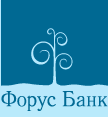 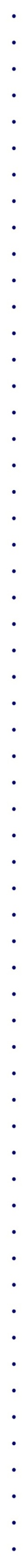 